На основании Федерального закона от 06.10.2003г. №131-ФЗ «Об общих принципах организации местного самоуправления в Российской Федерации», Приказа Росреестра от 14.02.2023 N П/0036 «Об установлении порядка согласования и утверждения землеустроительной документации, порядка создания и ведения государственного фонда данных, полученных в результате проведения землеустройства, а также порядка их использования», руководствуясь Уставом Ужурского района, Ужурский районный Совет депутатов РЕШИЛ:1. Приложение к решению Ужурского районного Совета депутатов от 04.12.2018 № 31-232р «О согласовании границ муниципального образования Ужурский район Красноярского края в соответствии с землеустроительной документацией» читать в новой редакции, в соответствии с приложением.2. Настоящее Решение вступает в силу в день, следующий за днем его официального опубликования в специальном выпуске газеты «Сибирский хлебороб».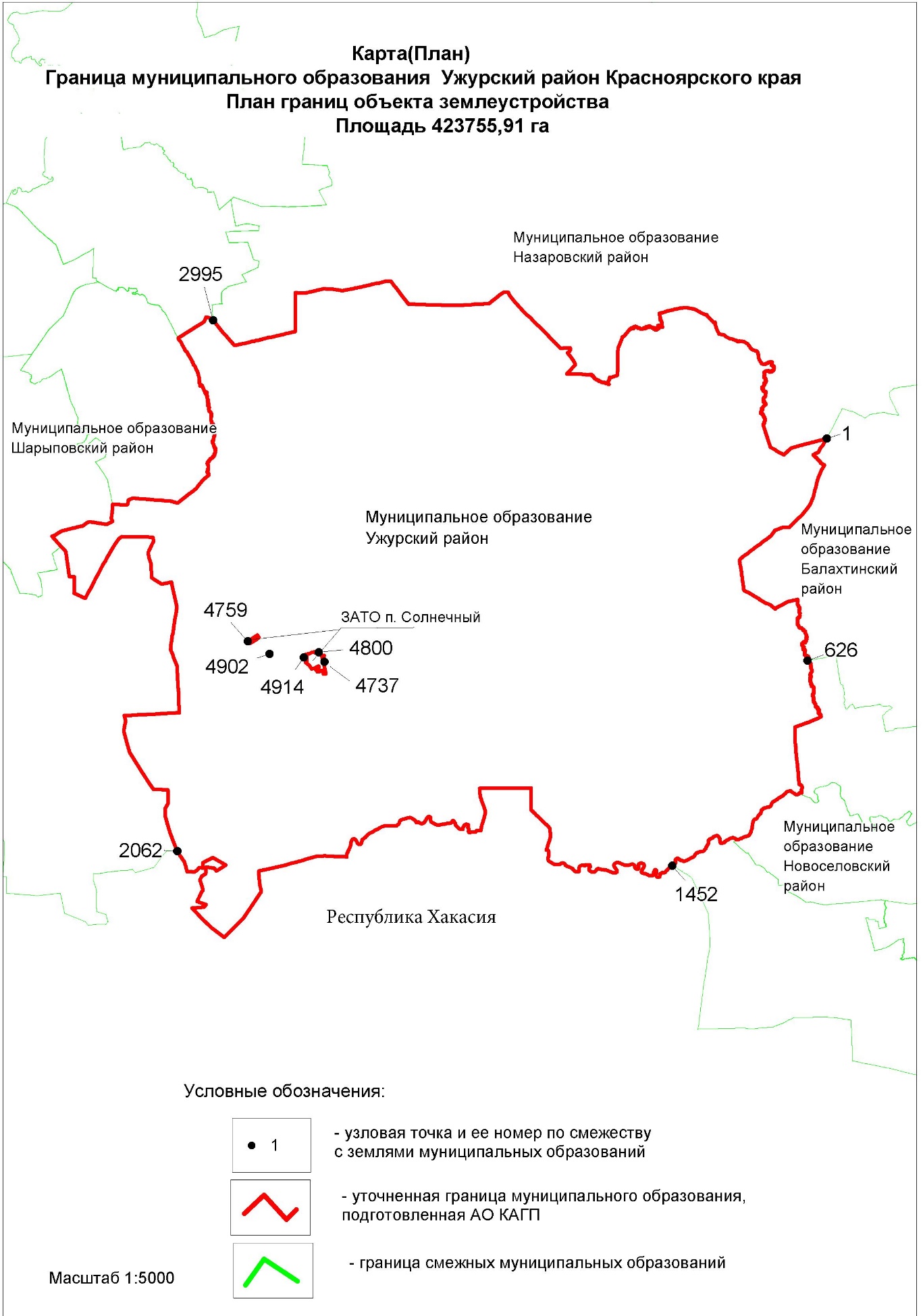 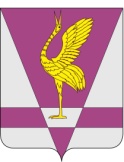 КРАСНОЯРСКИЙ КРАЙУЖУРСКИЙ РАЙОННЫЙ СОВЕТДЕПУТАТОВРЕШЕНИЕКРАСНОЯРСКИЙ КРАЙУЖУРСКИЙ РАЙОННЫЙ СОВЕТДЕПУТАТОВРЕШЕНИЕКРАСНОЯРСКИЙ КРАЙУЖУРСКИЙ РАЙОННЫЙ СОВЕТДЕПУТАТОВРЕШЕНИЕ00.09.2023г. Ужур№ 00-000рО внесении изменений в решение Ужурского районного Совета депутатов от 04.12.2018 № 31-232р «О согласовании границ муниципального образования Ужурский района Красноярского края в соответствии с землеустроительной документацией»О внесении изменений в решение Ужурского районного Совета депутатов от 04.12.2018 № 31-232р «О согласовании границ муниципального образования Ужурский района Красноярского края в соответствии с землеустроительной документацией»О внесении изменений в решение Ужурского районного Совета депутатов от 04.12.2018 № 31-232р «О согласовании границ муниципального образования Ужурский района Красноярского края в соответствии с землеустроительной документацией»Председатель Ужурского районного Совета депутатов________________(Агламзянов А.С.)Глава Ужурского района _________________(Зарецкий К.Н.)Приложениек решению Ужурского районногоСовета депутатовот 00.09.2023 №00-00р